Структура условного обозначения привода серии ПЭ 35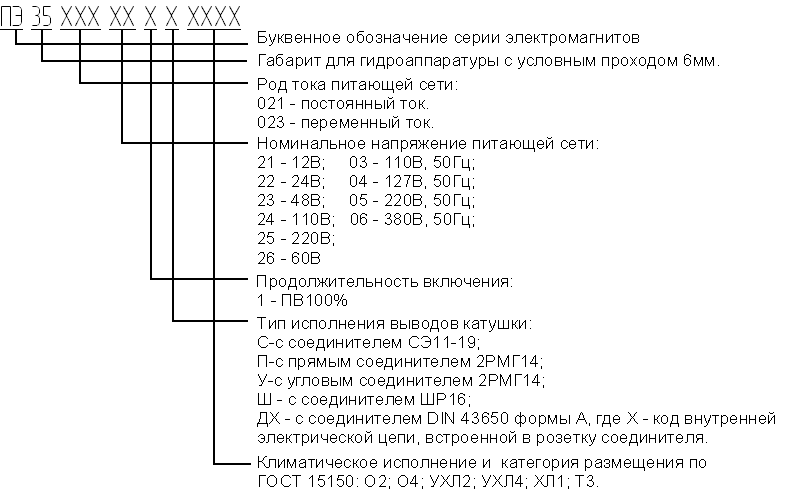 